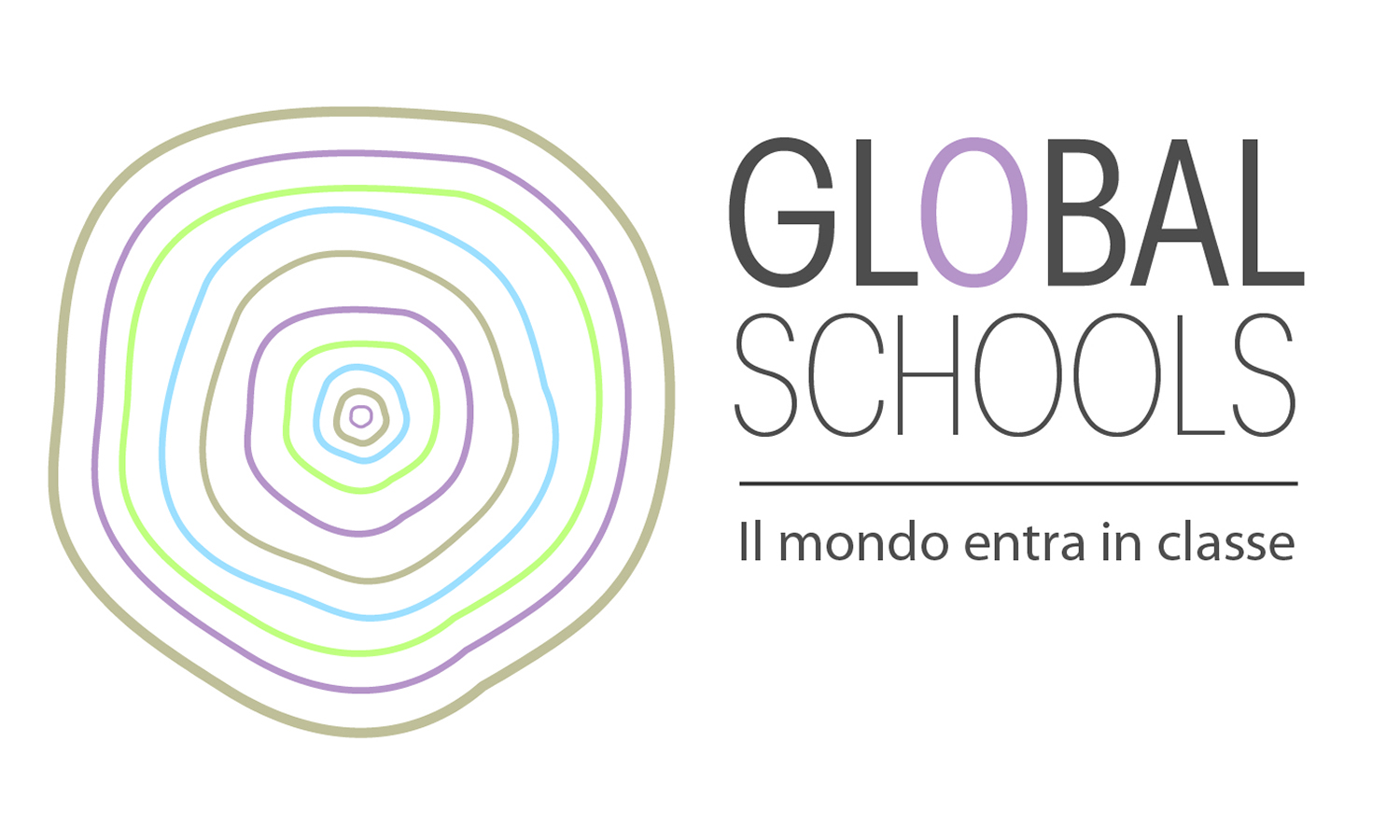 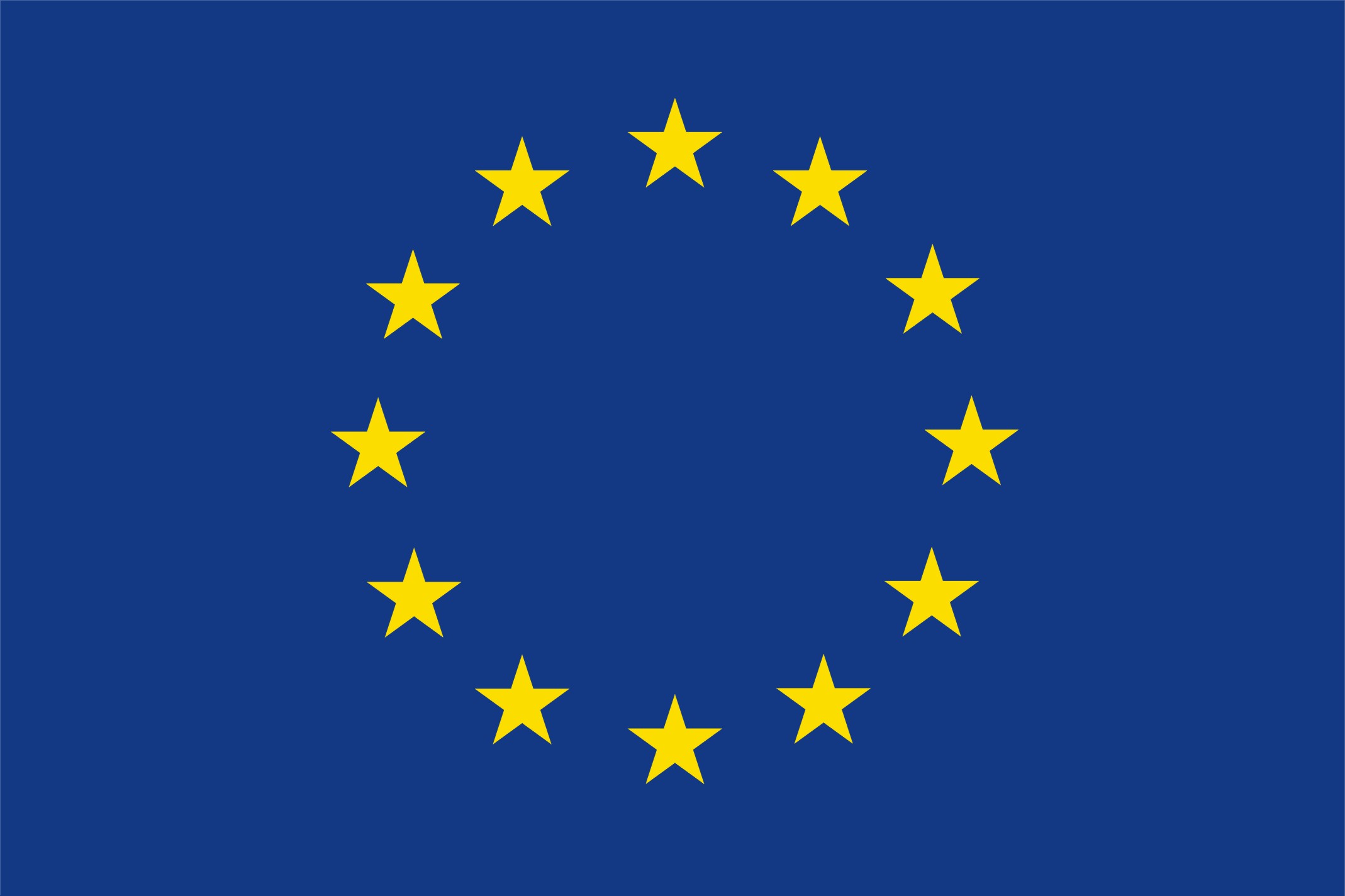 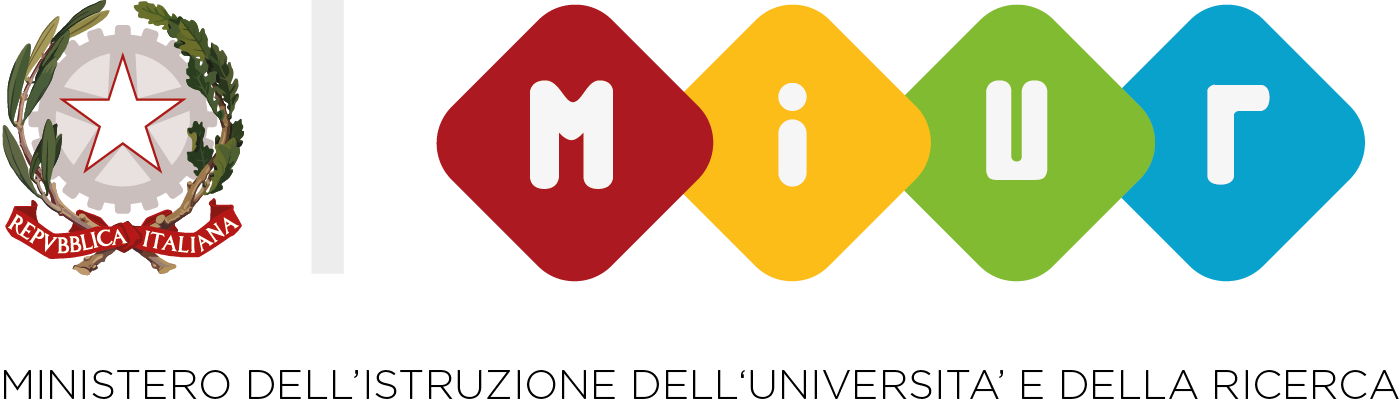 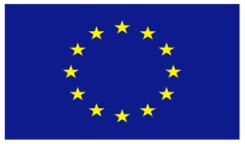 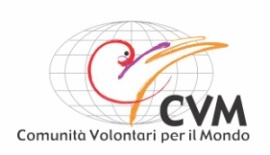 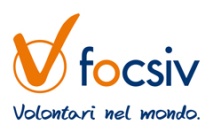 Modulo d’iscrizione all’ XI Seminario Internazionale “Sostenibilità e sviluppo umano: nuovi curricoli per il cittadino globale del XXI secolo”Mattine e Pomeriggi del 8 e 9 Settembre 2017  c/o Liceo Scientifico Statale “E. Medi” - Senigallia (AN)COGNOME _________________________  NOME________________________________________INDIRIZZO _____________________________________ CITTÀ _______________________(____)(via/piazza/corso - n. civico)C.A.P. _________________     TELEFONO (casa e cellulare)_________________________________E-MAIL _____________________________________________________________________________Professione __________________________________________________________________________Se docente, ordine di scuola  ___________________________________________________________Disciplina e/o ambito di insegnamento __________________________________________________ISTITUTO:    Nome _______________________________________________________________Indirizzo ______________________________________ Città ___________________________(____)(via/piazza/corso - n. civico)Cap _________________     Telefono _____________________________________________e-mail ______________________________________________________________________________LABORATORIO SCELTO PER L’8 SETTEMBRE (N.)   ____LABORATORIO SCELTO PER IL 9 SETTEMBRE (N.)   ____Possibilità di iscriversi attraverso la piattaforma S.O.F.I.A per i docenti.La prima pagina del  modulo, compilata e firmata, possibilmente corredata dalla ricevuta del bonifico ( se non si usa la carta del docente), va inviata per fax a CVM allo 0734.674832 o scansionata per mail all’indirizzo cvm@cvm.an.it - entro lunedì 4 settembre 2017.La QUOTA DI ISCRIZIONE al seminario è di 100 EURO e comprende: 2 pranzi e documentazione. La quota deve essere versata al momento dell’iscrizione su Conto Corrente Postale n. 11168622 intestato a CVM – Comunità Volontari per il Mondo – Piazza Santa Maria, 4 60121 Ancona oppure su Banca Popolare Etica, Filiale di Ancona IBAN  IT 02 Z 05018 02600 00000 0112866 con l’indicazione della causale “ISCRIZIONE SEMINARIO NAZIONALE 2017”.Consenso Informazioni legali: In conformità al D.Lgs. 196/2003 La informiamo che i dati inseriti saranno utilizzati negli stretti limiti del perseguimento delle medesime finalità per le quali i dati sono stati raccolti, e per essere informato/a sulle altre nostre  iniziative. I dati saranno conservati con la massima riservatezza e non verranno divulgati.Data  ____________                                		                          Firma_______________________Iniziativa realizzata nell’ambito del progetto: “Global Schools: EYD 2015 to embed Global Learning in primary education” – DCI-NSAED/2’14/1Questa pubblicazione è stata prodotta con l’assistenza dell’Unione Europea. I contenuti di questa pubblicazione sono esclusiva responsabilità della CVM ed in nessuno modo possono essere presi come opinione dell’Unione Europea.LABORATORI 8 settembre 2017Per le scuole primarie e dell’infanziaNon mangiamoci il pianetaCoordina: Paola Gobbi –Istituto Rita Levi Montalcini di ChiaravalleDialoghi per una crescita umana. Come costruirli a scuola Coordinano: Alessandra Albini e Micaela  Filippini – Istituto IC di ManerbioPer le scuole primarie e secondarie di primo gradoNutrire la mente: da sé a Gaia Coordina: Denis Francesconi  - CFSIL’importante è partecipare: il rapporto tra essere umano e naturaCoordina: Fabrizio Leone –CVMAcqua libera tuttiCoordina: Amedeo Angelozzi - CVMPer le scuole secondarie di primo e secondo gradoMigrazioni e diritto al futuro. Percorsi di    educazione alla cittadinanza globale.Coordina: Sara Bin – Fondazione FontanaPer ogni ordine e gradoin lingua italianaL'approccio pedagogico del service learning. Esperienze e buone prassi nella scuola Coordina: Manuela Scandurra - EIS Scuola di alta formazione, Università LUMSAEducare alla biodiversitàCoordina: Coordina Rita de Stefano - Istituto PangeaSostenibilità e dinamiche relazionali a scuolaCoordina: Davide Boniforti  - MetodiLABORATORI 9 settembre 2017Per le scuole ogni ordine e gradoIl compito del teatro è ricreare la genteCoordinatore Mario Fracassi - "Florian Metateatro" di PescaraCome comunicare ed affrontare i    cambiamenti climaticiCoordina: Paulo Lima Vicarao –Associazione Vicarao&JangadaPer le scuole primarie e secondarie di primo gradoDalla ricchezza alla felicità:misuriamo il benessere in classeCoordina: Denis Francesconi – CFSIPensiamo insieme alla sostenibilità. Filosofia con i bambini ed educazione ai valoriCoordina: Cristina Rossi – insegnante presso l’istituto Don Lorenzo Milani di Romano LombardiaPer le scuole secondarie di primo e secondo gradoFuturo e sostenibilità: il ruolo delle donneCoordina: Catia Brunelli - CVMCollasso. Come le società scelgono di morire o vivere, dalla Padania al Nuovo MondoCoordina Marco Cecalupo – Historia ludens; insegnante scuola secondaria di primo grado presso Leonardo da Vinci, Reggio EmiliaSIN CAFÈ NO HAY MAÑANA, quando un caffè si trasforma in sviluppo, educazione, sanità.Coordina: Massimo Mogiatti - Cooperativa ShadhillyInteressi economici e problemi di sicurezza: il caso del VajontCoordina: Enrico Bacchetti (NOvecento.org e Istituto Nazionale "Ferruccio Parri")Nuove tecniche didattiche e i temi della sostenibilità historitelling, smart maps, didattica ludica e laboratorialeCoordina : Giuseppe Losapio Centro Studi-Bari; Istituto Professionale Bisceglie